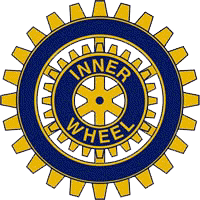 Stockholm-Ekerö IWCD 235SverigeMånadsbrev nr 9  2018-2019  Stockholm Ekerö IW-klubbNästa sammankomst: Onsdagen den 10 april 2019 kl.17.15Plats:	                Odd Fellowhuset, Västra Trädgårdsgatan 11AProgram:	Meggi Bergström och Gudrun Engström från Södertälje IWC berättar om sitt projekt i Afrika riktat mot flickor och kvinnor.Återbud:	Om du inte kan komma till mötet måste avanmälan göras  till klubbmästare Maria Herrström på moira.herrstrom@telia.com eller mobil tel 0709-42 34 90 senast söndagen den 7 april  kl 12.00. Observera att senare återbud medför betalningsansvar. Årets motto:	              ”Empower and Evolve”President:	Ann-Christine EdinSekreterare:   	Birgitta RenbjerKlubbmöte på Odd Fellow den 13 mars  2019Ann-Christine öppnade mötet genom att tända det blå ljuset och hälsa alla välkomna. Sen läste hon upp några verser som så fint stämde in med väder och årstid. Vi var 18 medlemmar och en gäst från Åland närvarande denna kväll.Vi uppvaktade Birgitta Haglund, som nyligen jubilerat, med en vacker IW-ros.KlubbärendenVi inledde kvällen med att välja ny styrelse för nästkommande verksamhetsår. Vår Past president och valberedare, Christina Persson, redogjorde för vilka personer hon lyckats få till den nya styrelsen. Vi valde enhälligt enligt detta förslag. Stockholm-Ekerös styrelse för 2019-2020 kommer att se ut som följer    President  Mary Irwin                                       Vice President  Annette Strömberg                           Past President Ann-Christine Edin  Sekreterare   Birgitta Renbjer                         Vice sekreterare  Lisbeth Lehammer  Skattmästare    Inger Ottosson                       Ledamot   Iréne Eriksson  Klubbmästare   Birgitta Liljeström                  Vice klubbmästare  Christel NaeslundAdjungerade                                Birgitta Haglund,   Inger Dalborg,  Lilian Walter-JallowÖvriga funktionärer som valdes:Revisorer                                      Venke Svedmark  och  Britt BlockKlubbdelegater                            Inger Ottosson   och   Lisbeth LehammerSuppleanter, klubbdelegat        Iréne Eriksson   och   Birgitta LiljeströmIT-samordnare/webmaster      Lilian Walter-JallowMatrikelansvarig                         Birgitta RenbjerNamnen på de nominerade till distriktsstyrelsen lästes upp och vi diskuterade kort de frågor Rose-Marie W. skrivit i sitt följebrev ang svårigheterna att få alla klubbar i distriktet att bli representerade i distriktsstyrelsen. Ann-Christine berättade att hon och klubbmästarna varit i kontakt med Odd Fellows för att förhöra sig om möjligheterna att fortsätta träffas där. Vi kan tydligen inte ändra någon tid, men vi är välkomna att samlas i baren omedelbart till vänster om entrén vid femtiden om vi vill ta ett glas vin och mingla en stund. Baren ligger i väldigt nära anslutning till den lokal vi brukar äta i så det går bra att ta drinken med sig in dit också.Venke berättade om distriktsgolfen som vår klubb ska arrangera i år. Hon har lyckats få en dag på Troxhammar och fått till ett väldigt trevligt arrangemang. Se också separat inbjudan.ISO, Inger, berättade att hon fått brev med hälsningar från våra nya vänner på Nya Zeeland. Där har klubben bl a samlat in pengar och hjälpt bönder efter en otroligt varm och torr sommar. Inger efterlyste kontakter till vår vänklubb på Sicilien eftersom de inte svarat varken på brev eller mail. Om det är någon i klubben som har en personlig kontakt dit, var snäll och hör av dig till Inger!Lena Ekvall berättade sedan lite om det hus vi numera har våra sammankomster i. Det byggdes redan på 1600-talet av familjen Banér. Senare kom familjerna Bielke och Piper att äga fastigheten. 1922 köpte Odd Fellows fastighetsbolag huset för att deras gamla ordenshus på samma gata hade blivit för litet. Kung Gustaf V, som var ordens högste beskyddare, förrättade invigningen. Idag huserar 17 brödraloger och 5 Rebeckaloger här. Vår gäst från Åland visade sig vara en Rebeckasyster och berättade lite om deras syften. De ägnar sig främst åt inre hjälpverksamhet men vänder sig även utåt med t ex katastrofhjälp.Eftersom vi tidigare bestämt att återuppta treminuterspresentationer tog jag, sekreteraren Birgitta, upp tråden och berättade lite om mig. Därefter fick alla närvarande kontrollera uppgifterna i matrikeln inför nytrycket. Om någon har bytt adress eller e-mail var snäll och anmäl det snarast så att det kommer in i den nya matrikeln.Ann-Christine tog upp frågan om hur vi ska kunna aktivera fler av våra medlemmar. Är det så att programmet är den enskilt viktigaste magneten för att dra så många som möjligt till mötena? Är det så att vi vill ha mera flärd eller studiebesök, kultur eller annat innehåll? Ambitionen är att belysa olika samhälleliga infallsvinklar under året men svårigheten ligger i att hitta föreläsare som ställer upp gratis. Vi kanske kan ta mer hjälp av varandra inom IW och Rotary för att tipsa om programpunkter. Har du som medlem förslag eller synpunkter uppmanar vi dig att kontakta någon i styrelsen!Utflykten på majmötet går till Värdshuset Lasse-Maja i Barkarby, Järfälla för en härlig vårlunch.  Mer info kommer senare.Maria H påminde om hur viktigt det är att avanmäla i rätt tid och med både för-och efternamn.Vi vill påminna om att om någon tänkt lämna klubben är mars sista möjligheten inför nästa verksamhetsår. Lotterivinster mottages gärna av klubbmästaren.Förutom klubbens två delegater åker fem medlemmar från klubben till distriktsmötet i Danderyd.Ann-Christine har nu fått in åtskilliga bokmärken till försäljning. Priset är 25kr.Kvällens insamling gav 800kr som skickas till narkotikahundarna.Denna engagerande klubbkväll gick mot sitt slut och Ann-Christine tackade alla närvarande för uppslutningen och blåste därefter ut ljuset._______________________________________       __________________________________                    Birgitta Renbjer                                                     Ann-Christine Edin